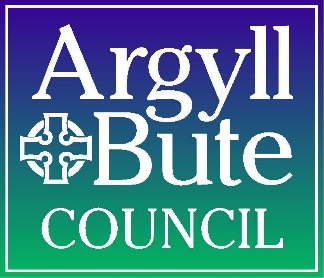 ARGYLL AND BUTE COUNCILCOMMUNITY COUNCILS NOTICE OF ELECTIONSBY-ELECTION DAY – 2 MAY 2024By-Elections are to be held for the return of Community Councillors for the Community Councils within the Mid Argyll, Kintyre and the Islands area of Argyll and Bute.Persons wishing to represent their Community Council must be 16 or over on the day of election, reside in the community council area and be named on the elector register for the community council area in which they are standing. A candidate’s proposer and seconder must also be named on the electoral register and reside in the same community council area.Nomination papers must be lodged with the Returning Officer, Kilmory Headquarters, Lochgilphead PA31 8RT, by hand, by post, or by emailing elections@argyll-bute.gov.uk on any day except a Saturday or Sunday after the date of this notice, but not later than 4.00pm on THURSDAY 21 MARCH 2024 and withdrawals of persons nominated must be intimated at the same address not later than 4.00pm on THURSDAY 21 MARCH 2024.Nomination forms may be obtained from the Returning Officer at the addresses below or can be downloaded from the Council website, www.argyll-bute.gov.uk/elections or by e-mailing elections@argyll-bute.gov.uk. Argyll and Bute CouncilLegal and Regulatory SupportKilmory HeadquartersLochgilpheadPA31 8RTPippa Milne, Returning Officer,Kilmory, Lochgilphead, PA31 8RT6 March 2024